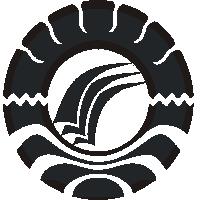 PENINGKATAN KETERAMPILAN MENULIS MELALUI PENERAPAN METODE PEMBELAJARAN MIND MAPPING PADA SISWA KELAS IV SD NEGERI PONGTIKU 1 KECAMATAN BONTOALA KOTA MAKASSARHASIL PENELITIANDiajukan untuk Memenuhi Sebagian Persyaratan Guna Memperoleh Gelar Sarjana Pendidikan (S.Pd.) pada Program Studi Pendidikan Guru Sekolah Dasar Strata Satu (S1) Fakultas Ilmu Pendidikan Universitas Negeri MakassarOleh:KHAERUN NISAA’ TAYIBUPROGRAM STUDI PENDIDIKAN GURU SEKOLAH DASARFAKULTAS ILMU PENDIDIKAN UNIVERSITAS  NEGERI MAKASSAR2013PENGESAHAN HASIL PENELITIANUsulan penelitian/skripsi dengan judul “Peningkatan Kemampuan Menulis Melalui Penerapan Model Pembelajaran Mind Mapping Pada Siswa Kelas IV SD Pongtiku 1 Kecamatan Bontoala Kota Makassar”.Atas nama:Nama 		: Khaerun  Nisaa’ TayibuNIM		: 094 704 369Jur/Prodi	: Pendidikan Guru Sekolah Dasar Setelah diperiksa dan diteliti, telah memenuhi syarat untuk diujikan.Makassar ,     Juli  2013Disetujui oleh :Komisi pembimbingPembimbing I					Pembimbing IINurhaedah, S.Pd,. M.Pd  				Dra. Hj. Rosdia Salam, M.PdNip.19750320 200501 2 002 				Nip : 19620310 198703 2 002Mengetahui,Ketua Prodi PGSD MakassarDrs. Muslimin, M.Ed				Nip. 19610224 198703 1 003PERNYATAAN KEASLIAN SKRIPSISaya yang bertanda tangan di bawah ini :Nama		: Khaerun Nisa’a TayibuN I M		: 094 704 369 Jurusan/Prodi	: PGSDJudul Skripsi  : Peningkatan Keterampilan Menulis Melalui Penerapan Metode Pembelajaran Metode Pembelajaran Mind Mapping Pada Siswa Kelas IV SD Pongtiku 1 Kecamatan Bontoala Kota Makassar.	Menyatakan dengan sebenarnya bahwa Skripsi yang saya tulis ini benar merupakan hasil karya sendiri dan bukan merupakan pengambilalihan tulisan atau pikiran orang lain yang saya akui sebagai hasil tulisan atau pikiran sendiri.Apabila dikemudian hari terbukti atau dapat dibuktikan bahwa skripsi ini hasil jiplakan atau mengandung unsur plagiat, maka saya bersedia menerima sanksi atas perbuatan tersebut sesuai ketentuan yang berlaku.Makassar,  Juni 2013Yang Membuat Pernyataan,Khaerun Nisa’a TayibuNim. 094704369Motto Yakinlah bahwa setiap halYang terjadi untuk sebuah alasan, Dan selalu untuk alasan yang baikJadilah seseorang, dan siapa sajaYang datang setelahnya akan mengatakan“Berjalanlah dan inilah jejaknya”Dengan Segala Kerendahan HatiKuperuntukkan Karya iniKepada Almamater, Bangsa dan AgamakuKepada Ayahanda M. Asaf Tayibu dan Ibunda Marhana A.Ma, dan Saudara-Saudariku Tercinta serta Sahabat-sahabatku yang Tersayangyang dengan Tulus dan Ikhlas Selalu Berdoa dan MembantuBaik Moril Maupun Materil demi Keberhasilan PenulisSemoga Allah SWT Memberikan Rahmat dan KarunianyaABSTRAKKhaerun Nisa’a Tayibu, 2013. Peningkatan Keterampilan Menulis melalui Penerapan Metode Pembelajaran  Mind Mapping pada Siswa Kelas IV SDN Pongtiku 1 Kecamatan Bontoala Kota Makassar. Skripsi. Pembimbing: Nurhaedah, S.Pd,M.Pd. selaku pembimbing I dan Dra. Hj. Rosdiah Salam, M.Pd. selaku pembimbing II. Program Studi Pendidikan Guru Sekolah Dasar UPP Makassar. Fakultas Ilmu Pendidikan, Universitas Negeri Makassar.Rumusan masalah dalam penelitian ini adalah Bagaimanakah penerapan metode pembelajaran Mind Mapping dalam meningkatkan keterampilan menulis siswa kelas IV SD Negeri Pongtiku 1 Kecamatan Bontoala Kota Makassar. Tujuan penelitian ini adalah untuk menerapkan metode pembelajaran Mind Mapping dalam meningkatkan keterampilan menulis siswa kelas IV SD Negeri Pongtiku 1 Kecamatan Bontoala Kota Makassar. Pendekatan yang digunakan adalah pendekatan kualitatif yang terdiri dari tes formatif dan hasil observasi. Jenis penelitian ini adalah penelitian tindakan kelas yang dilakukan dalam 2 siklus. Setiap siklus melalui empat tahap, yaitu perencanaan, pelaksanaan, observasi dan refleksi. Fokus penelitian ini, pembelajaran mengacu kepada langkah-langkah pembelajaran dengan menggunakan langkah-langkah pembelajaran Mind Mapping yaitu cara yang dapat membantu otak memetakan berbagai macam hubungan suatu informasi dengan warna, gambar, dan rute sehingga memudahkan siswa kelas IV dalam memahami pelajaran. Keterampilan menulis siswa yaitu ketuntasan belajar siswa setelah mengikuti tes disetiap siklusnya dengan menerapan metode pembelajaran Mind Mapping. Penelitian ini dilaksanakan di SD Negeri Pongtiku 1 Kecamatan Bontoala Kota Makassar dengan 1 orang guru dan 35 siswa. Teknik pengumpulan data pada penelitian ini adalah observasi, tes, dan dokumentasi. Teknik analisis data pada penelitian ini dianalisis secara kualitatif dan kuantitaif. Hasil Penelitian menunjukkan bahwa berdasarkan analisis data yang ditemukan  pada siklus 1 berada pada kategori Cukup (C) menjadi kategori Baik (B) pada siklus II. Sedangkan pada aktifitas guru dan siswa dari kategori kurang (K) menjadi kategori baik (B). Dengan demikian penerapan metode pembelajaran Mind Mapping dapat meningkatkan keterampilan menulis pada siswa kelas IV SD Pongtiku 1 Kecamatan Bontoala Kota Makassar.PRAKATA Bismillahirahmanirrahim...Puji syukur kehadirat Allah SWT, atas rahmat dan hidayah-Nya jualah sehingga penulis dapat menyelesaikan skripsi ini dengan judul: Peningkatan Keterampilan Menulis Melalui Penerapan Metode Pembelajaran Mind Mapping pada Siswa Kelas IV SD Negeri Pongtiku 1 Kecamatan Bontoala Kota Makassar.Penulisan skripsi ini merupakan salah satu syarat untuk menyelesaikan studi dan mendapat gelar Sarjana Pendidikan (S.Pd) pada Program Studi Pendidikan Guru Sekolah Dasar Fakultas Ilmu Pendidikan Universitas Negeri Makassar. Penulis menyadari bahwa skripsi ini tidak mungkin terwujud tanpa bantuan dan bimbingan  dari berbagai pihak oleh karena itu penulis menyampaikan ucapan terima kasih kepada :Prof. Dr. H. Arismunandar, M.Pd. selaku Rektor Universitas Negeri Makassar yang telah menerima penulis menuntut ilmu di Fakultas Ilmu Pendidikan Universitas Negeri Makassar.Prof.Dr.H.Ismail Tolla,M.Pd. selaku Dekan Fakultas Ilmu Pendidikan Universitas Negeri Makassar yang membantu dalam proses penyelesaian studi akhir penulis. Drs. Muslimin, M.Ed. selaku Ketua Program Studi dan Ahmad Syawaluddin, S.Kom,.M.Pd selaku sekretaris Program Studi PGSD Fakultas Ilmu Pendidikan Universitas Negeri Makassar.Prof, Dr. H. Patta Bundu. M.Ed, Ketua UPP PGSD Tidung FIP UNM dan Dr. Andi Makkasau, M. Si, Sekretaris Ketua UPP PGSD Tidung FIP UNM.Nurhaedah, S.Pd, M.Pd, selaku Pembimbing 1 dan Dra. Hj. Rosdiah Salam, M.Pd atas segala bimbingan dan arahan dengan tulus ikhlas sehingga skripsi ini dapat terselesaikan.Dosen PGSD UPP Tidung yang telah memberikan berbagai macam ilmu pengetahuan yang tak ternilai selama penulis berada di bangku kuliah.Drs. Abdul Muin,M.Pd. selaku Kepala Sekolah dan Suriati, S.Pd selaku Guru Kelas IV SD Negeri Pongtiku 1 Kecamatan Bontoala Kota Makassar yang telah banyak membantu selama penelitian yang telah memberikan doa dan dukungan baik berupa moril maupun materil selama penyusunan skripsi ini.Keluarga Besar MADIPALA FIP UNM yang telah memberikan dorongan semangat dalam menyelesaikan skripsi penulisTeman-teman seangkatan di UPP PGSD Makassar (Riska Hardianti, Jumraningsih, Yuniar Aningsyah, Nuralfyfadhilah, Mutmainnah Nur, Khairiyyah, Haspidawati, Darmayanti, Hildawati, Khaerul Rizal, Abdul kadir Jaelani, Iksan Nugraha) kebersamaan bersama kalian menjadi makna sangat berarti bagi penulis.Siswa Kelas IV SD Negeri Pongtiku 1 Kecamatan Bontoala Kota Makassar selaku subjek penelitian yang telah ikut serta dalam penelitian ini.Atas bantuan dari berbagai pihak, penulis hanya dapat memanjatkan doa kehadirat Allah SWT, semoga segala bantuan yang telah diberikan mendapat pahala. Dan dengan segala kerendahan hati penulis menyadari masih banyak terdapat kekurangan-kekurangan dalam penyusunan skripsi ini, sehingga penulis mengharapkan adanya saran dan kritik yang bersifat membangun dari semua pihak demi kesempurnaan skripsi ini. Akhirnya, semoga skripsi ini dapat bermanfaat bagi semua, Amin ya Robbal Alamin.                                                                                           	Makassar,   Juli 2013PenulisDAFTAR ISIDAFTAR TABELDAFTAR GAMBARDAFTAR LAMPIRANLampiran 1. Rencana Pelaksanaan Pembelajaran (Siklus I Pertemuan 1)            	66Lampiran 2. Rencana Pelaksanaan Pembelajaran (Siklus I Pertemuan 2)            	75Lampiran 3. Rencana Pelaksanaan Pembelajaran (Siklus II Pertemuan 1)           83Lampiran 4. Rencana Pelaksanaan Pembelajaran (Siklus II Pertemuan 2)           	91Lampiran 5. Tes Keterampilan Menulis Karangan Siklus I                                  	99Lampiran 6. Tes Keterampilan Menulis Karangan Siklus II                                	100Lampiran 7. Lembar Kerja Siswa (Siklus I pertemuan 1)                                   	101Lampiran 8. Lembar Kerja Siswa (Siklus II pertemuan 2)                                    103Lampiran 9. Lembar Kerja Siswa (Siklus I pertemuan 1)                                    	105Lampiran 10. Lembar Kerja Siswa (Siklus II pertemuan 2)                                	107Lampiran 11. Format Observasi aktivitas Guru Siklus I                                     	109Lampiran 12. Format Observasi aktivitas Guru Siklus II                                    	111Lampiran 13. Rubrik Kualifikasi Penilaian Aktivitas Guru Siklus 1 (P.1)         	113Lampiran 14. Rubrik Kualifikasi Penilaian Aktivitas Guru Siklus 1 (P.2)         	116Lampiran 15. Rubrik Kualifikasi Penilaian Aktivitas Guru Siklus II (P.1)        	119Lampiran 16. Rubrik Kualifikasi Penilaian Aktivitas Guru Siklus II (P.2)        	122Lampiran 17. Deskriptor Kualifikasi Penilaian Aktivitas Guru                         	125Lampiran 18. Data Hasil Observasi Aktivitas Siswa Siklus I                            	127Lampiran 19. Data Hasil Observasi Aktivitas Siswa Siklus II                           	129Lampiran 20. Rubrik Kualifikasi Penilaian Aktivitas Siswa Siklus 1 (P.1)       	131Lampiran 21. Rubrik Kualifikasi Penilaian Aktivitas Siswa Siklus I (P.2)           134Lampiran 22. Rubrik Kualifikasi Penilaian Aktivitas Siswa Siklus II (P.1)         	137Lampiran 23. Rubrik Kualifikasi Penilaian Aktivitas Siswa Siklus II (P.2)         	140Lampiran 24. Deskriptor Kualifikasi Penilaian Aktivitas Siswa                           	143Lampiran 25. Data Hasil Tes Formatif Keterampilan Menulis Siklus I                	145Lampiran 26. Data Hasil Tes Formatif Keterampilan Menulis Siklus II              	147Lampiran 27. Rekapitulasi Nilai Tes Formatif Siklus I dan Siklus II                   	149Lampiran 28. Silabus                                                                                            	160 Lampiran 29. Dokumentasi Penelitian                                                                 	164Lampiran 30. Hasil Kerja Siswa                                                                          	168HalamanSAMPUL HALAMAN JUDULiHALAMAN PERSETUJUAN PEMBIMBINGiiPERNYATAAN KEASLIANiiiMOTTOivABSTRAKvPRAKATAviDAFTAR ISIixDAFTAR TABELxiDAFTAR GAMBARxiiDAFTAR LAMPIRANxiiiBAB I   PENDAHULUANLatar Belakang Masalah Rumusan Masalah dan Pemecahan MasalahTujuan PenelitianManfaat Penelitian11556BAB II  KAJIAN PUSTAKA, KERANGKA PIKIR, DAN HIPOTESIS TINDAKANKajian PustakaMetode Mind MappingPengertian Metode Pembelajaran Pengertian Metode Pembelajaran Mind Mapping Tujuan dan Manfaat Mind Mapping Kelebihan Metode Mind Mapping Langkah-langkah dan Kaidah Penerapan Metode Pembelajaran Mind MappingMenulis Pengertian Menulis Fungsi Menulis Tujuan Menulis Proses Menulis Ciri-ciri Tulisan Yang BaikAspek-Aspek Penilaian Keterampilan MenulisKerangka PikirHipotesis Tindakan 8888111316181819202224252828BAB III  METODOLOGI PENELITIANPendekatan dan Jenis Penelitian Fokus Penelitian Setting dan Subjek Penelitian Rancangan  Penelitian Teknik Pengumpulan DataTeknik Analisis Data dan Indikator Keberhasilan  Jadwal Penelitian 30313131373841BAB IV  HASIL PENELITIAN DAN PEMBAHASAN Penyajian Data Proses dan Hasil Penelitian Data Proses dan Hasil Tindakan Siklus I Data Proses dan Hasil Tindakan Siklus II Pembahasan Hasil Penelitian 41415464BAB V   PENUTUP Kesimpulan Saran 7070DAFTAR PUSTAKA71LAMPIRAN-LAMPIRAN74RIWAYAT HIDUP 168HalTabel 3.1.Indikator Keberhasilan secara kualifikasi                                   40Tabel 3.2.Teknik Kategori Standar (Depdiknas)40Tabel 4.1.Hasil Tes Siklus I53Tabel 4.2.Hasil Tes Siklus II64HalGambar 2.1.Gagasan Utama Mind Mapping17Gambar 2.2.Gambar Sentral dengan Cabang-Cabang yang Mewakili Pikiran Utama Tentang Liburan18Gambar 2.3Skema Kerangka Pikir29Gambar 3.1.Alur Adaptasi PTK Menurut Arikunto 36